O GeografijiIme:  grčki:    GEA   +   GRAFEIN

                      ZEMLJA  +   (O)PISATI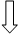 Eratosten – otac GeografijeGeografija je znanost je znanost koja istražuje, proučava i objašnjava međusobne utjecaje prirodnih i društvenih faktora na površini Zemlje.Svrha je učenja Geografije razumijevanje geografskog prostora.Geografiju učimo da bi upoznali svoju okolicu, susjedne prostore,       razumjeli svijet i promjene u svijetu.Na satu Geografije moramo imati: udžbenik, radnu bilježnicu, atlas, veliku bilježnicu s crtama, pribor za pisanje, drvene bojice, škare, ljepiloPrirodni faktoriDruštveni faktorireljefvodemoretlobiljni svijetživotinjski svijetstanovništvonaseljaprometnicegospodarske djelatnosti